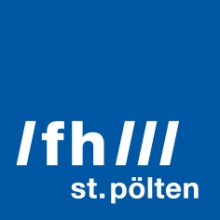 PRESSEINFORMATION Herausforderung VerschwörungstheorienSymposium Medienethik am 29. AprilDas jährliche Symposium Medienethik findet heuer unter dem Titel „Verschwörungstheorien – Herausforderung für Medien, Nutzer*innen und Demokratie“ statt. Dabei werden gesellschaftliche, ethische und persönliche Implikationen rund um Verschwörungstheorien beleuchtet. Expert*innen diskutieren live vor Ort an der Fachhochschule St. Pölten, Gäste werden online zugeschaltet.St. Pölten, 25.03.2021 – Verschwörungstheorien gab es schon immer. Einmal das versammelte Kapital der Welt oder der US-Ostküste, einmal die Freimaurer, dann die vermeintlich gleichgeschalteten Medien: Immer wieder gelingt es Verschwörungstheorien, ganze Gruppen von Menschen zu beeinflussen – und deren Vertrauen in gewachsene Institutionen des Staates zu erschüttern.Doch Q-Anon, die Kritik an der „Lügenpresse“, Corona- und Klimawandel-Leugnung: Das scheinen doch neue Quantitäten und Qualitäten dieser Theorien zu sein, vor allem, weil sie mittels Social Media blitzschnell immer mehr Leute erreichen.Neue Plattformen, neue ethische VerantwortungDas Forum Medienethik 2021 nimmt sich das Wesen der Verschwörungstheorien vor. Die Teilnehmer*innen diskutieren unter anderem, welche Folgen sie für den demokratischen Diskurs haben, welche Verantwortung digitale Plattformen und Einzelpersonen bei der Verbreitung dieser Theorien haben, warum Verschwörungstheorien überhaupt so erfolgreich sind und welche psychologischen, soziologischen und andere Ursachen es gibt.„Wir widmen uns unter anderem auch der Frage, welche Rolle und ethische Verantwortung wir alle als sogenannte Produser*innen haben, also als Menschen, die in Zeiten von digitalen Plattformen und Social Media, Inhalte sowohl nutzen als auch erstellen“, sagt Medienethiker, FH-Dozent und Symposiumsorganisator Michael Litschka.Am Podium diskutieren: Markus Sulzbacher (Ressortleiter Webstandard/Netbusiness), Andre Wolf (Pressesprecher der Aufdeckerplattform Mimikama), Alexander Warzilek (Geschäftsführer des österreichischen Presserats) und Michael Litschka (Dozent am Department Medien & digitale Technologien der FH St. Pölten sowie Gründungsmitglied des IMEC – Interdisciplinary Media Ethics Centre).Die Gäste diskutieren vor Ort an der FH St. Pölten. Die Live-Podiumsdiskussion wird via MS Teams Live-Ereignis gestreamt. Für eine Teilnahme bitten wir um Anmeldung bis 25. April.Symposium Medienethik 2021Verschwörungstheorien. Herausforderung für Medien, Nutzer*innen und Demokratie29.04.2021, 13:00–15:00 Uhr, onlineUnsere Gäste diskutieren vor Ort an der FH St. Pölten. Die Live-Podiumsdiskussion wird via MS Teams Live-Ereignis gestreamt. Für eine Teilnahme bitten wir um Anmeldung bis 25. April.Info und Anmeldung bis 25. April (Teilnahme kostenlos): https://medienethik.fhstp.ac.atFotos:Symbolbild Symposium Medienethik 2019, Credit: FH St. Pölten / Raffael HagleitnerÜber die Fachhochschule St. PöltenDie Fachhochschule St. Pölten ist Anbieterin praxisbezogener und leistungsorientierter Hochschulausbildung zu den Themen Medien, Wirtschaft, Digitale Technologien, Informatik, Security, Bahntechnologie, Gesundheit und Soziales. 26 Studiengänge und zahlreiche Weiterbildungslehrgänge bieten ca. 3.500 Studierenden eine zukunftsweisende Ausbildung. Neben der Lehre widmet sich die FH St. Pölten intensiv der Forschung. Die wissenschaftliche Arbeit erfolgt zu den oben genannten Themen sowie institutsübergreifend und interdisziplinär. Die Studiengänge stehen in stetigem Austausch mit den Instituten, die laufend praxisnahe und anwendungsorientierte Forschungsprojekte entwickeln und umsetzen.Informationen und Rückfragen:Mag. Mark HammerFachverantwortlicher PresseMarketing und UnternehmenskommunikationT: +43/2742/313 228 269M: +43/676/847 228 269E: mark.hammer@fhstp.ac.at I: https://www.fhstp.ac.at/de/presse Pressetext und Fotos zum Download verfügbar unter https://www.fhstp.ac.at/de/presse Allgemeine Pressefotos zum Download verfügbar unter https://www.fhstp.ac.at/de/presse/pressefotos-logos Die FH St. Pölten hält ausdrücklich fest, dass sie Inhaberin aller Nutzungsrechte der mitgesendeten Fotografien ist. Der Empfänger/die Empfängerin dieser Nachricht darf die mitgesendeten Fotografien nur im Zusammenhang mit der Presseaussendung unter Nennung der FH St. Pölten und des Urhebers/der Urheberin nutzen. Jede weitere Nutzung der mitgesendeten Fotografien ist nur nach ausdrücklicher schriftlicher Zustimmung (Mail reicht aus) durch die FH St. Pölten erlaubt.Natürlich finden Sie uns auch auf Facebook und Twitter:https://www.facebook.com/fhstp und https://twitter.com/FH_StPoelten Sollten Sie in Zukunft keine weiteren Zusendungen der Fachhochschule St. Pölten wünschen, senden Sie bitte ein Mail mit dem Betreff „Keine Presseaussendungen" an presse@fhstp.ac.at .